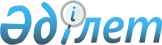 Об утверждении перечня государственных организаций высшего и (или) послевузовского образования, первые руководители которых назначаются на должности и освобождаются от должностей Правительством Республики КазахстанПриказ и.о. Министра культуры и спорта Республики Казахстан от 20 июля 2023 года № 187
      В соответствии с пунктом 3 статьи 44 Закона Республики Казахстан "Об образовании" ПРИКАЗЫВАЮ:
      1. Утвердить прилагаемый перечень государственных организаций высшего и (или) послевузовского образования, первые руководители которых назначаются на должности и освобождаются от должностей Правительством Республики Казахстан.
      2. Департаменту образовательной и научной деятельности Министерства культуры и спорта Республики Казахстан в установленном законодательством порядке обеспечить:
      1) направление копии настоящего приказа в Республиканское государственное предприятие на праве хозяйственного ведения "Институт законодательства и правовой информации Республики Казахстан" Министерства юстиции Республики Казахстан для включения в Эталонный контрольный банк нормативных правовых актов Республики Казахстан;
      2) в течение трех рабочих дней после введения в действие настоящего приказа размещение его на интернет-ресурсе Министерства культуры и спорта Республики Казахстан.
      3. Контроль за исполнением настоящего приказа возложить на курирующего вице-министра культуры и спорта Республики Казахстан.
      4. Настоящий приказ вводится в действие по истечении десяти календарных дней со дня его первого официального опубликования.
      "СОГЛАСОВАНО"Министерство науки и высшегообразования Республики Казахстан ПЕРЕЧЕНЬ
государственных организаций высшего и (или) послевузовского образования, первые руководители которых назначаются на должности и освобождаются от должностей Правительством Республики Казахстан
      1. Республиканское государственное учреждение "Казахская национальная консерватория имени Курмангазы" Министерства культуры и спорта Республики Казахстан.
      2. Республиканское государственное учреждение "Казахский национальный университет искусств" Министерства культуры и спорта Республики Казахстан.
      3. Республиканское государственное учреждение "Казахская национальная академия искусств имени Темирбека Жургенова" Министерства культуры и спорта Республики Казахстан.
      4. Республиканское государственное предприятие на праве хозяйственного ведения "Казахская национальная академия хореографии" Министерства культуры и спорта Республики Казахстан.
					© 2012. РГП на ПХВ «Институт законодательства и правовой информации Республики Казахстан» Министерства юстиции Республики Казахстан
				
      Исполняющий обязанности министра 

С. Құранбек
Утвержден приказом
исполняющего обязанности
Министра культуры и спорта
Республики Казахстан
от 20 июля 2023 года № 187